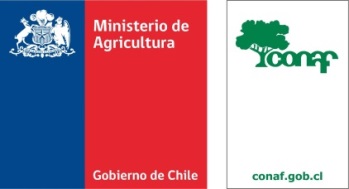 ACLARACIÓN CONCURSO INTERNO/EXTERNO N°340 PARA LA PROVISIÓN DE  CARGO DE (1) UN  PROFESIONAL FISCALIZADOR/A  EN OFICINA DE ÁREA LA JUNTA, XI REGIÓN DE AYSÉN, CORPORACION NACIONAL FORESTALRespecto de Comité de Selección en pág. 05 de las bases concursalesDice:Debiera decir:El Comité de Selección estará conformado, por:Gerente/a Desarrollo de las Personas o a quien designe.Director/a Regional o a quien designe.Jefe/a de Departamento Fiscalización y Evaluación Ambiental Regional  o a quien designe.Jefe/a de Área de La Junta, o a quien designeAbogado/a Regional, (como ministro de fe en etapa I )Representantes de las Organizaciones Sindicales con derecho a voz.Jefe/a Sección Recursos Humanos como secretario del proceso, o a quien designe El Comité de Selección estará conformado, por:Director Regional o a quien designe.Jefe Sección de RRHH regional.Jefe de Depto. Fiscalización Forestal y Ev. Ambiental, y en ausencia de éste un jefe de Depto. de nivel central de la Gerencia respectiva.Dirigentes de las Organizaciones Sindicales Regionales y SINAPROF, o a quienes designen con derecho a voz.Integrante del Departamento de Finanzas y Administración que hará las veces de Secretario y sin derecho a voto. Sólo para la Etapa I, el Comité de Selección delegará en la siguiente comisión la Revisión de Antecedentes y Evaluación curricular: Jefe/a Sección de Recursos Humanos Regional. Jefe/a de Departamento Fiscalización y Evaluación Ambiental Regional.Abogado Regional, quien actuará como ministro de fe. Dirigentes de las organizaciones sindicales, con derecho a voz. Integrante del Departamento de Finanzas y Administración que hará las veces de Secretarios/a y son derecho a voto.